SKEMA MRSM 2018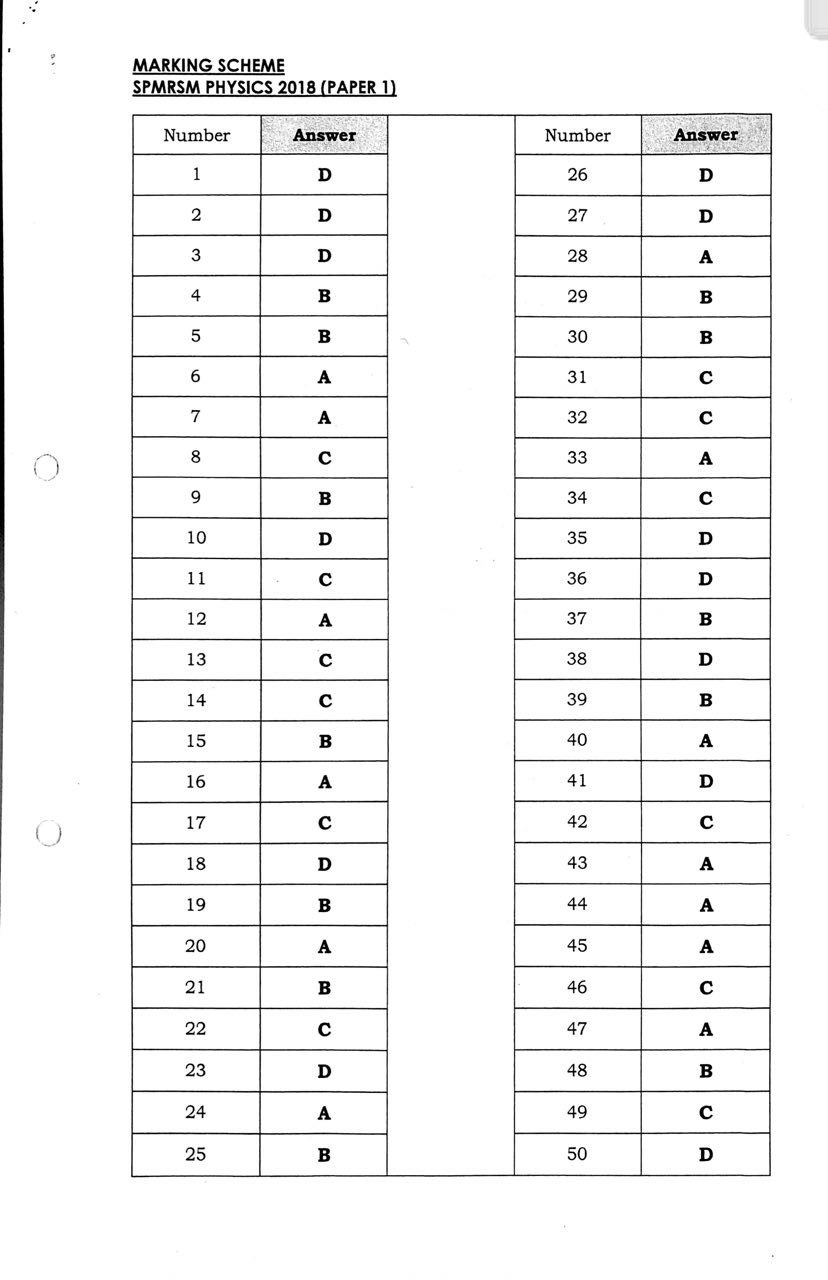 PAPER 2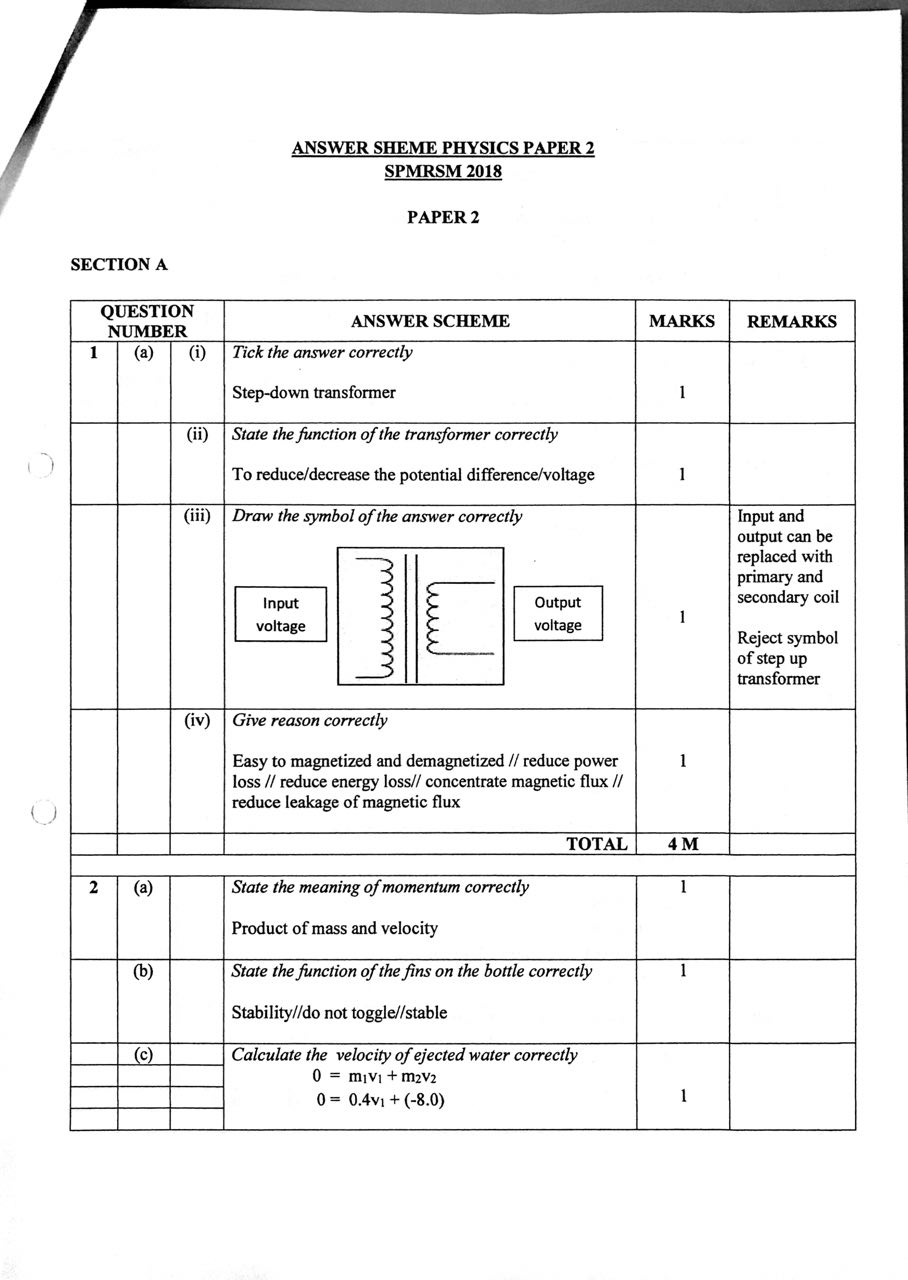 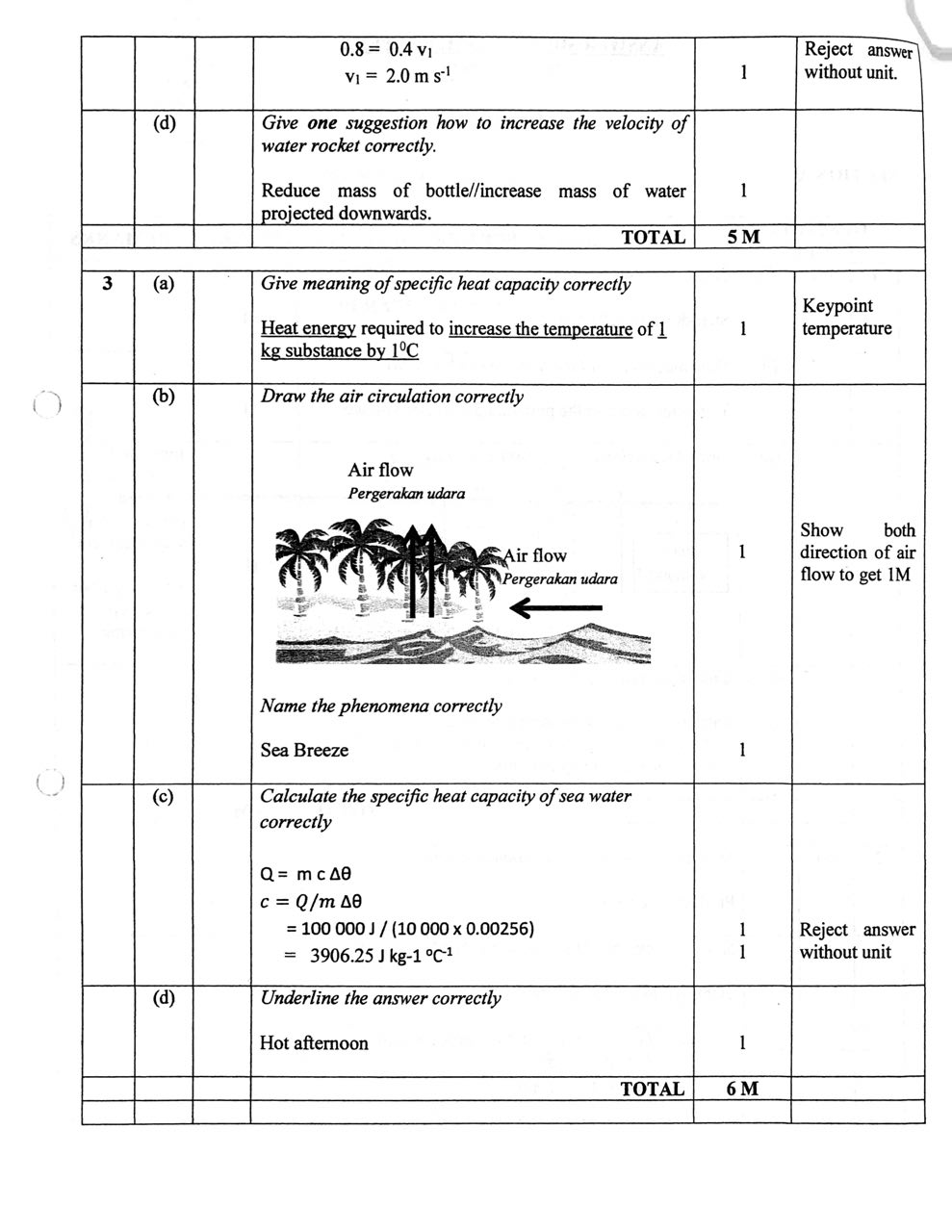 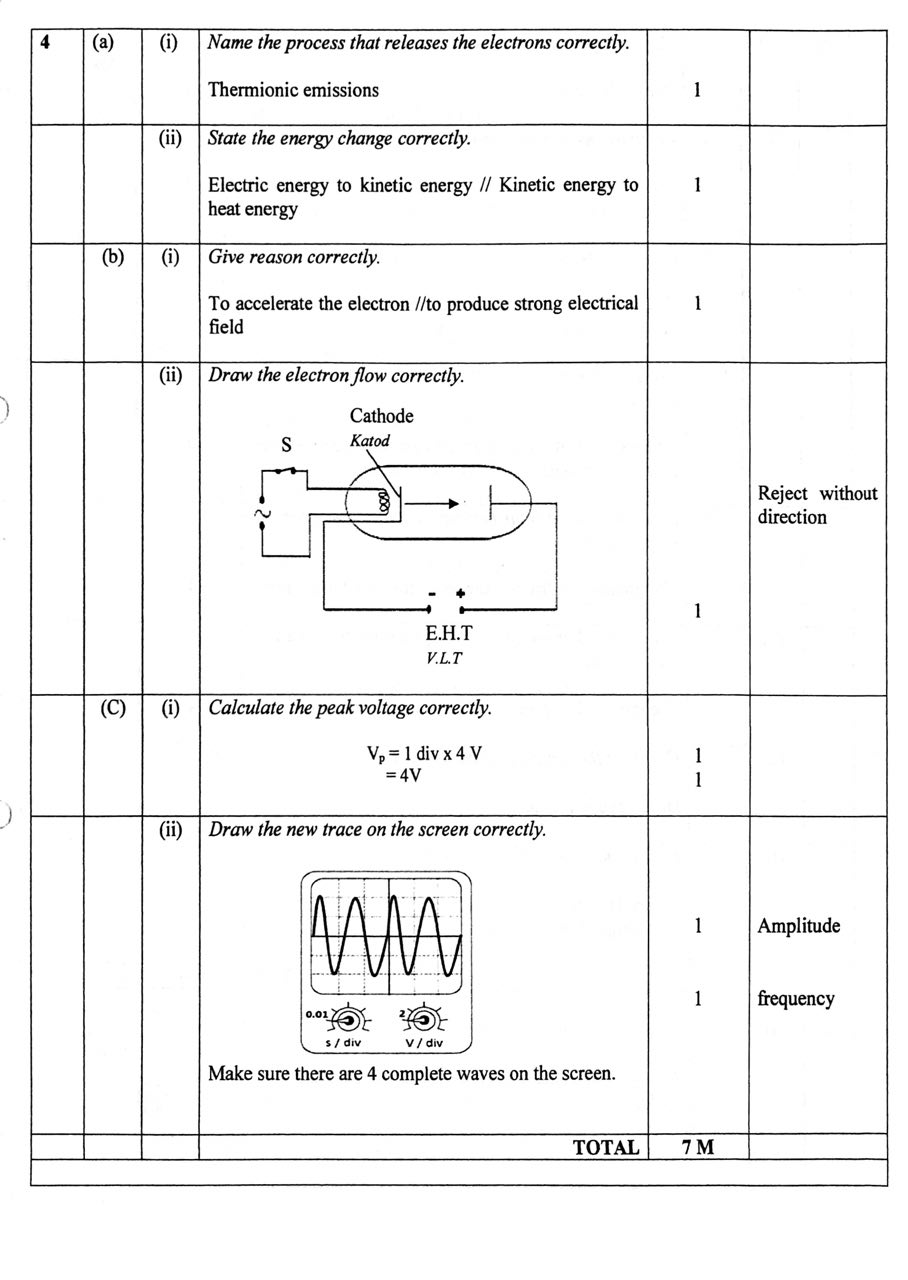 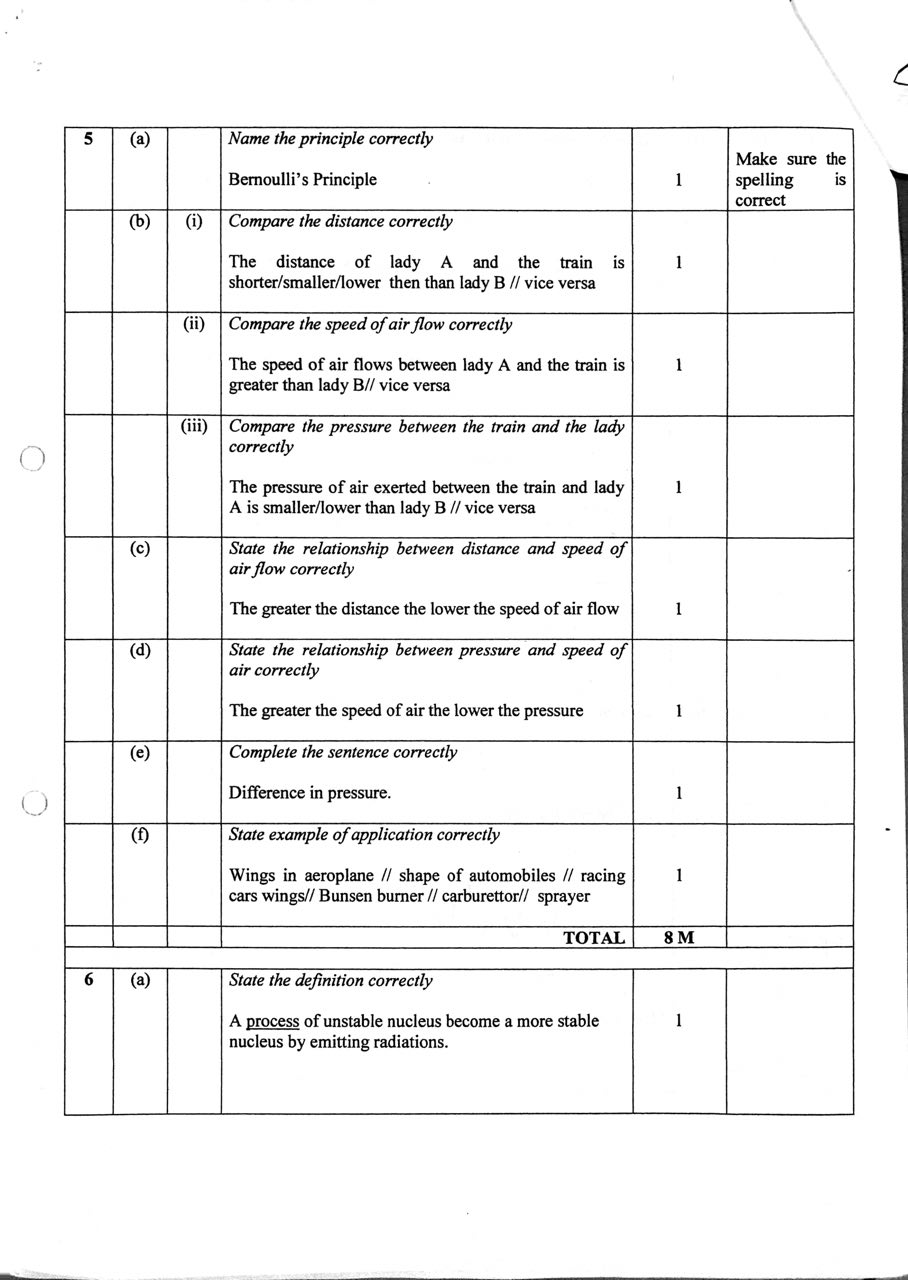 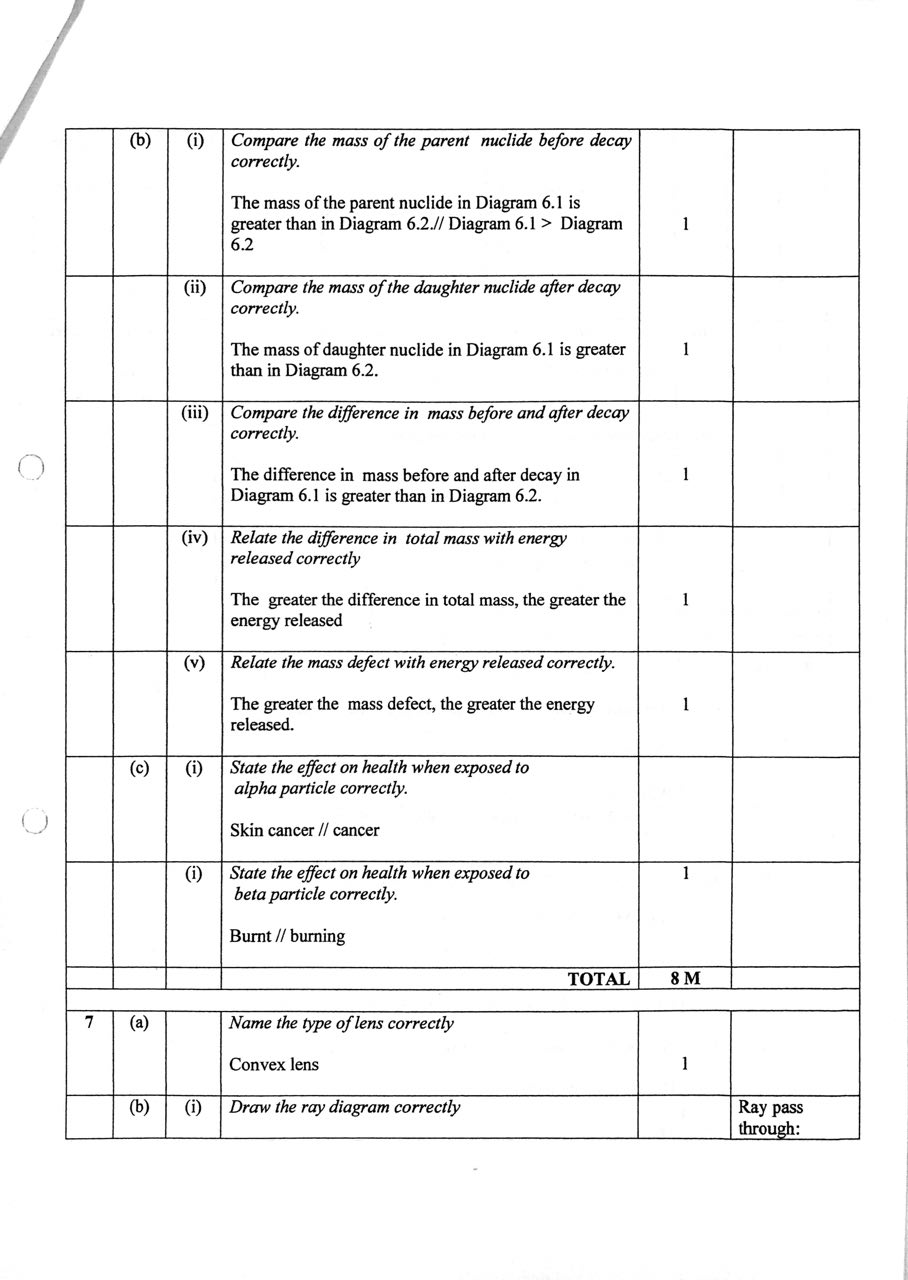 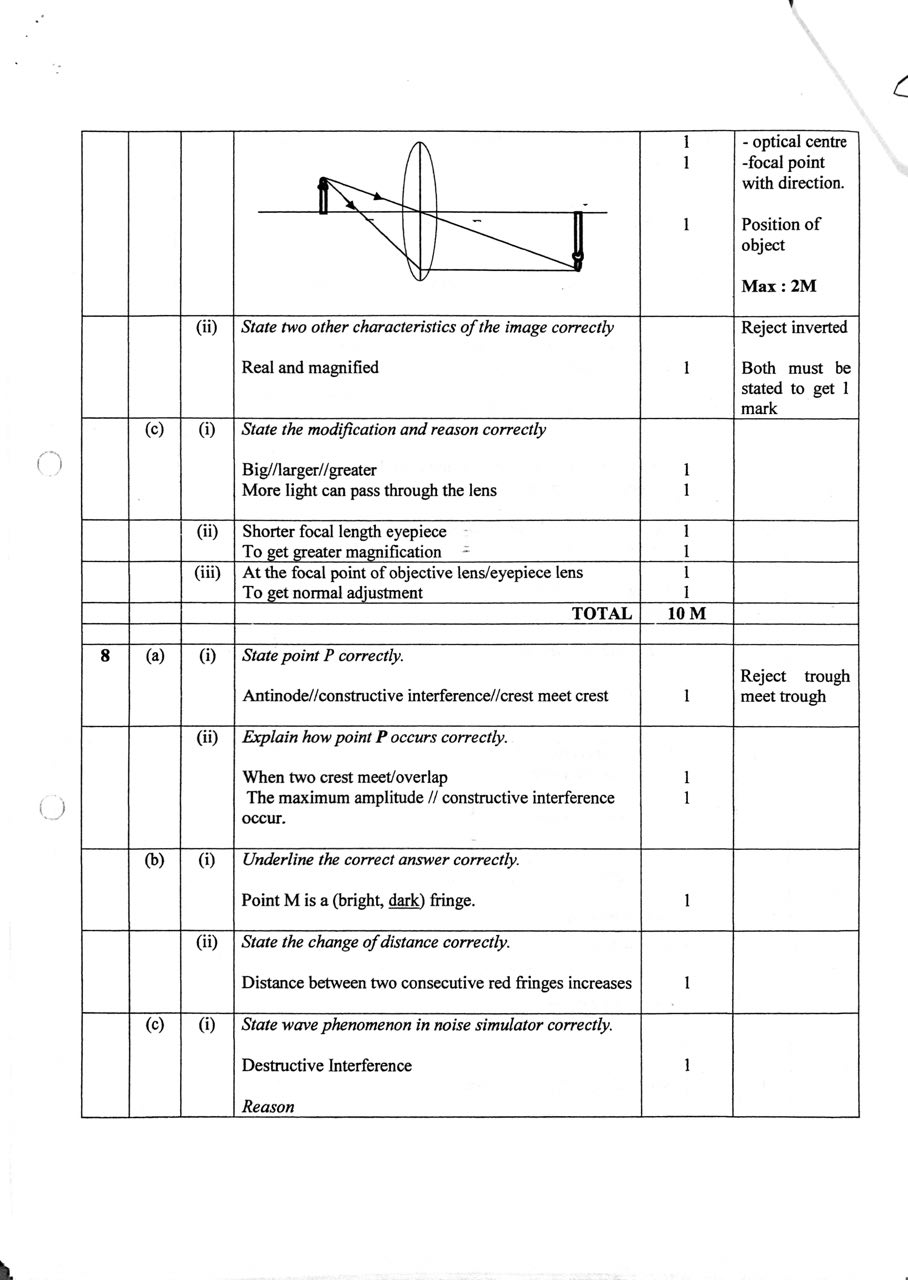 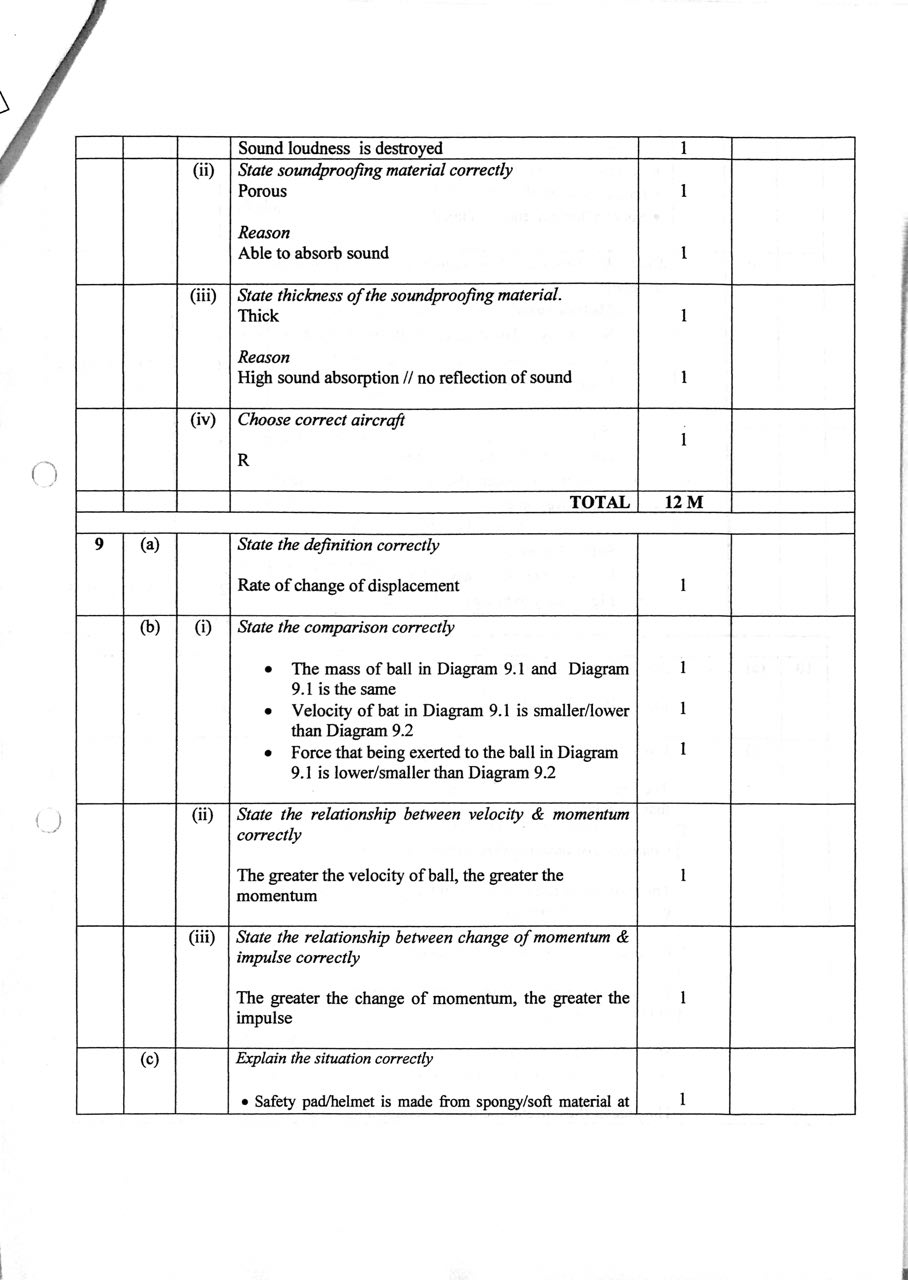 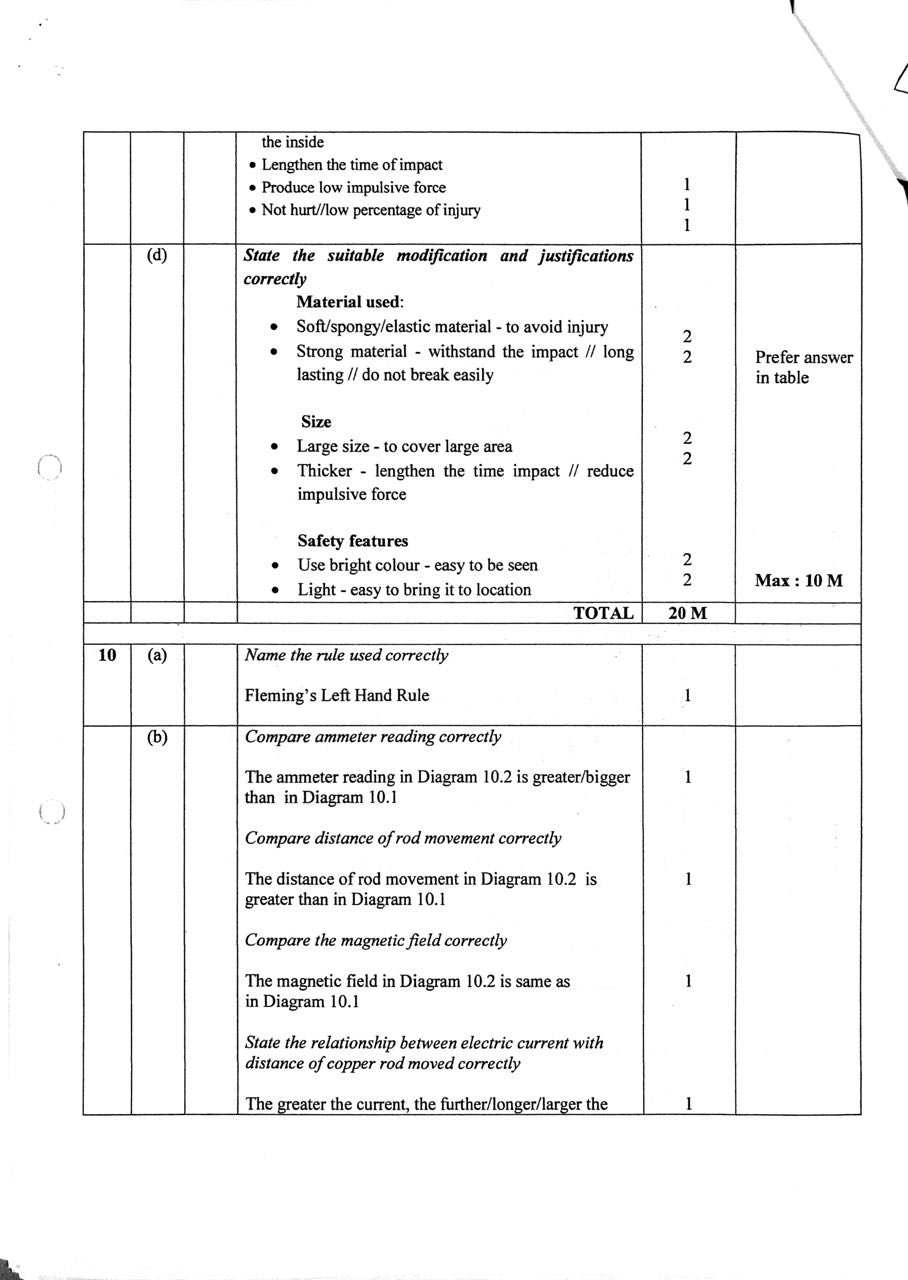 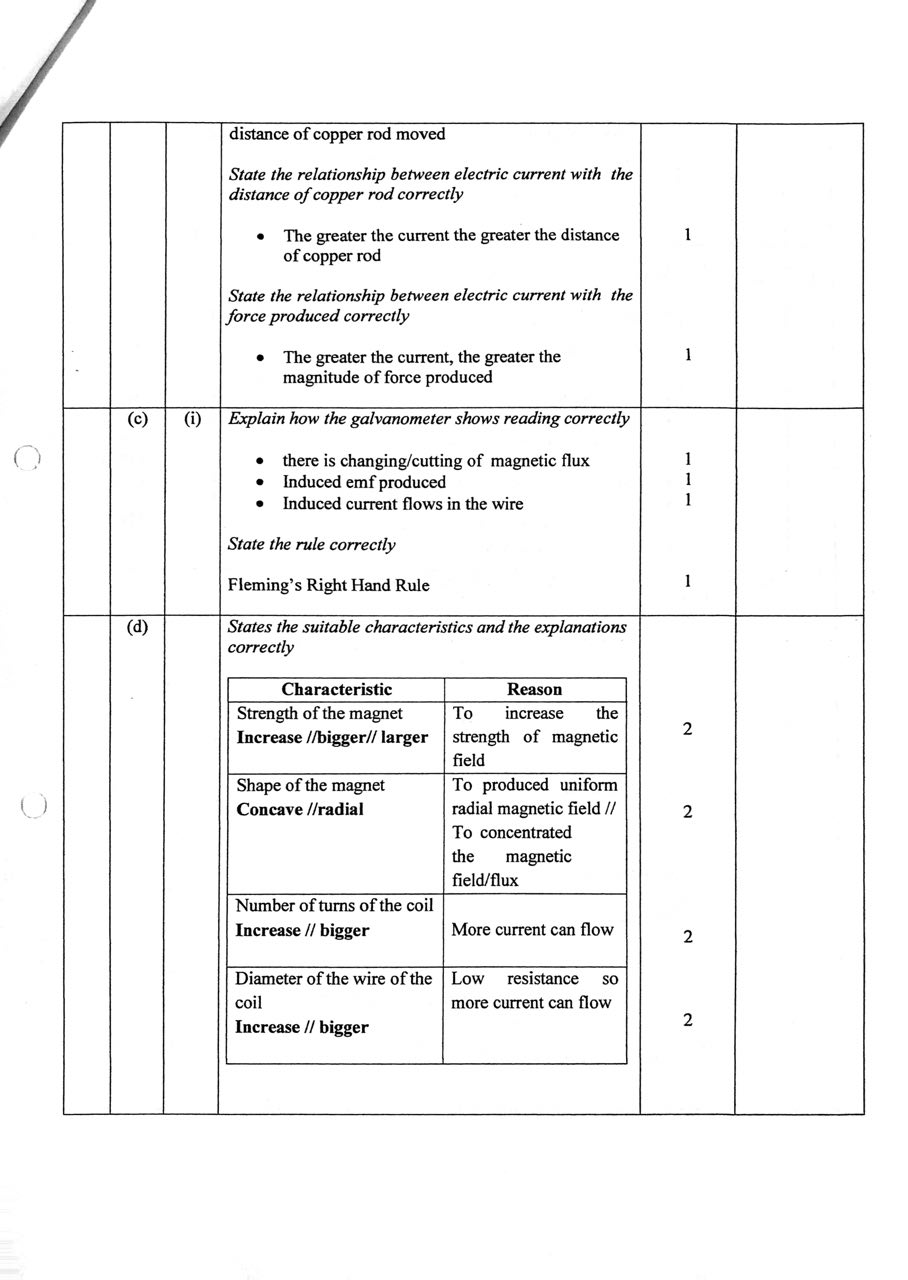 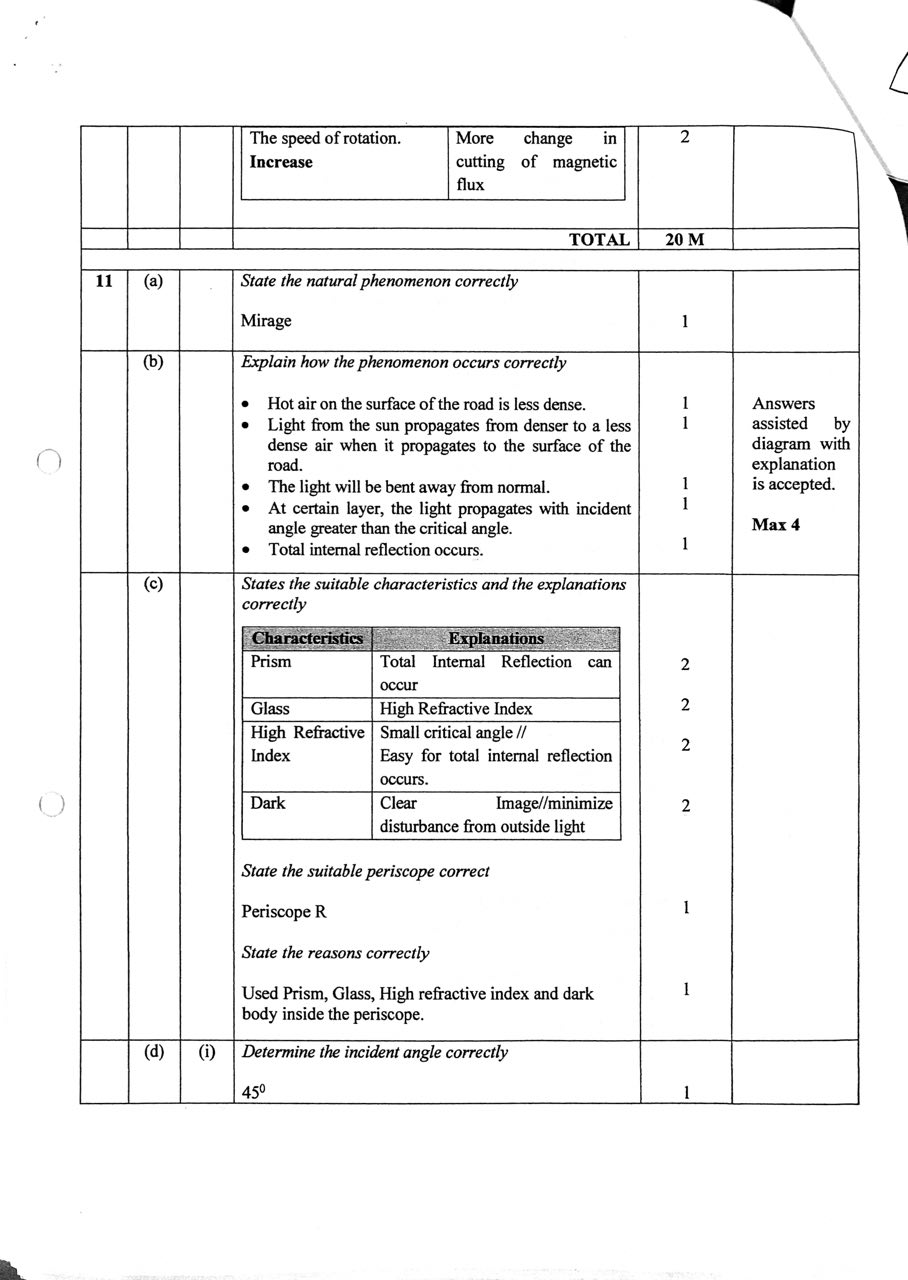 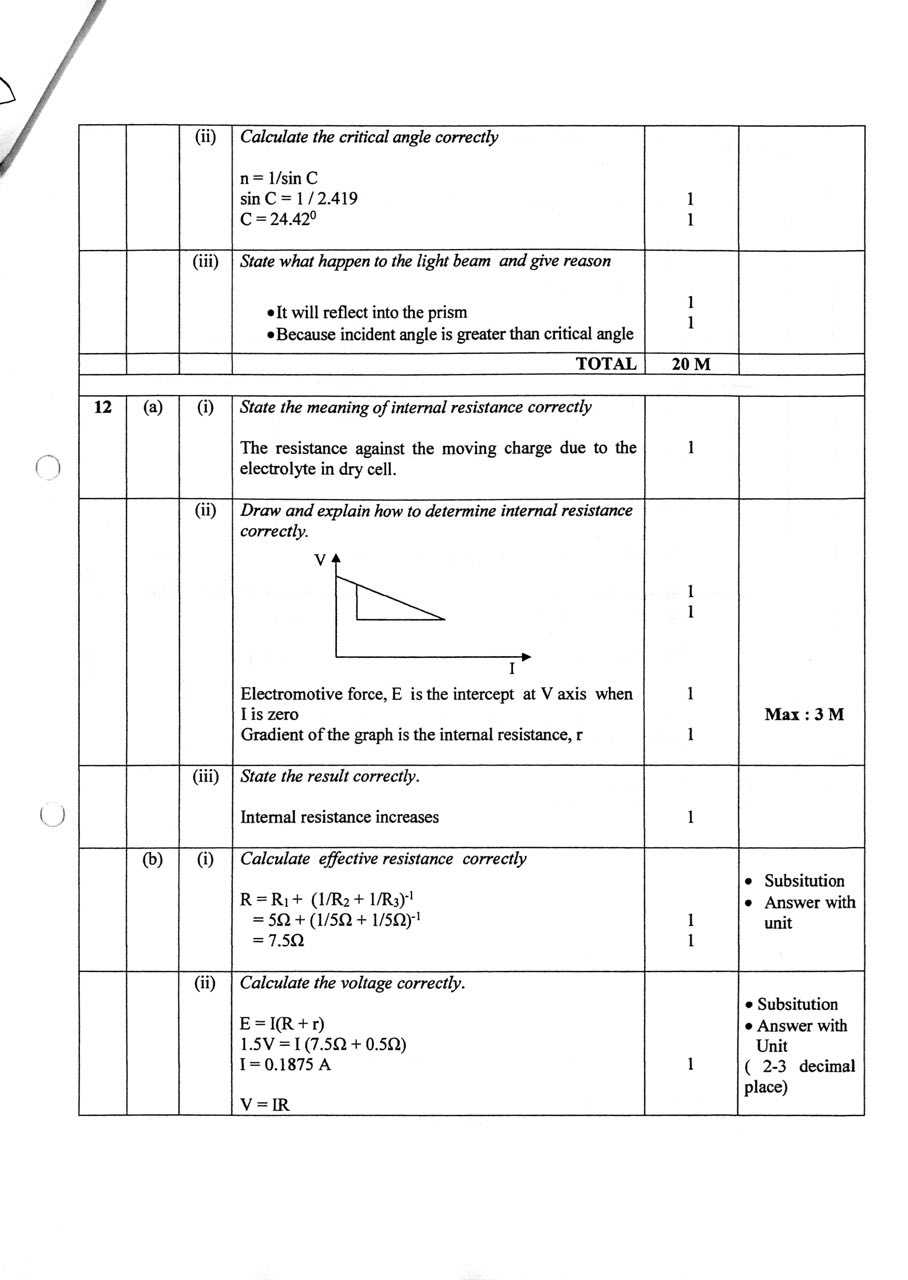 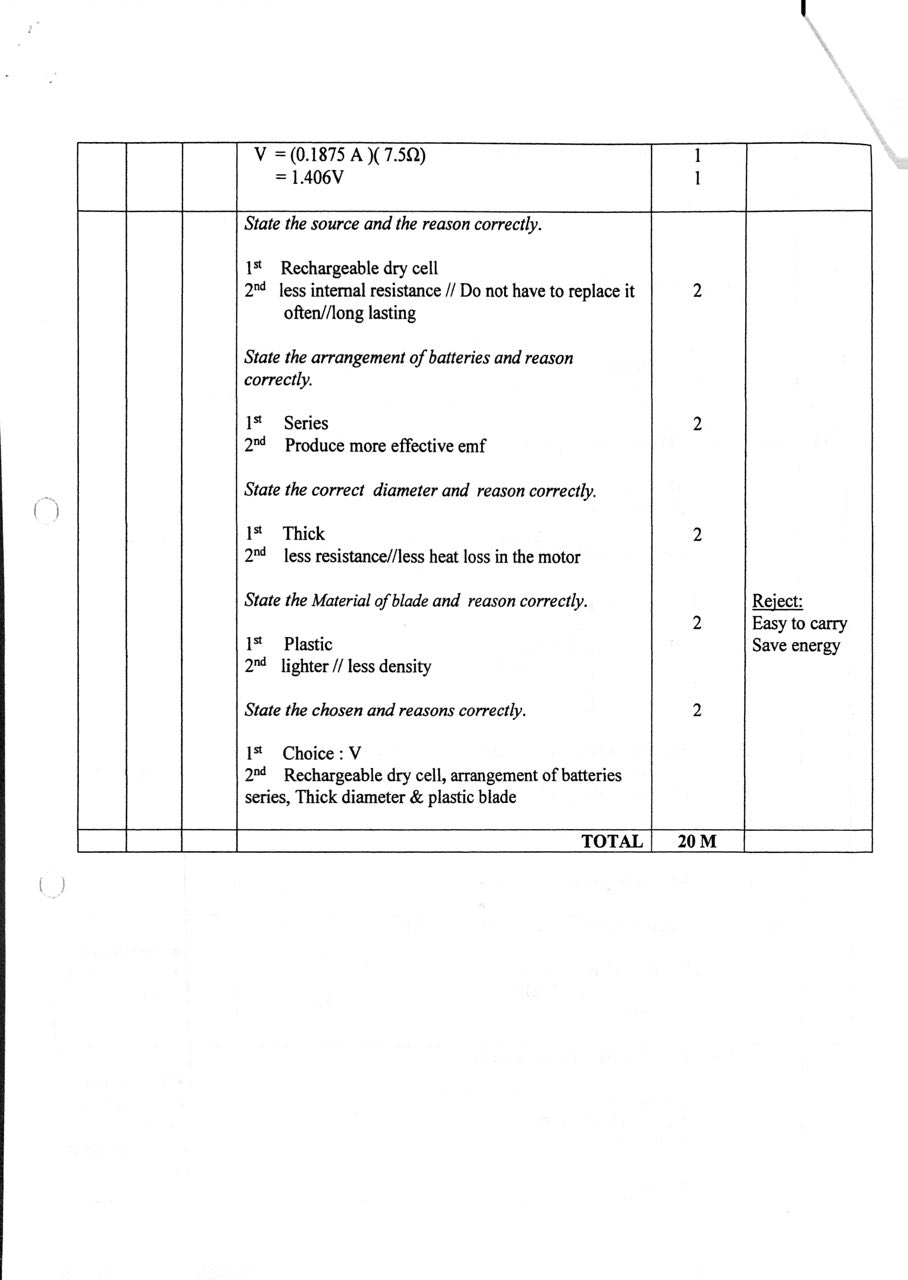 PAPER 3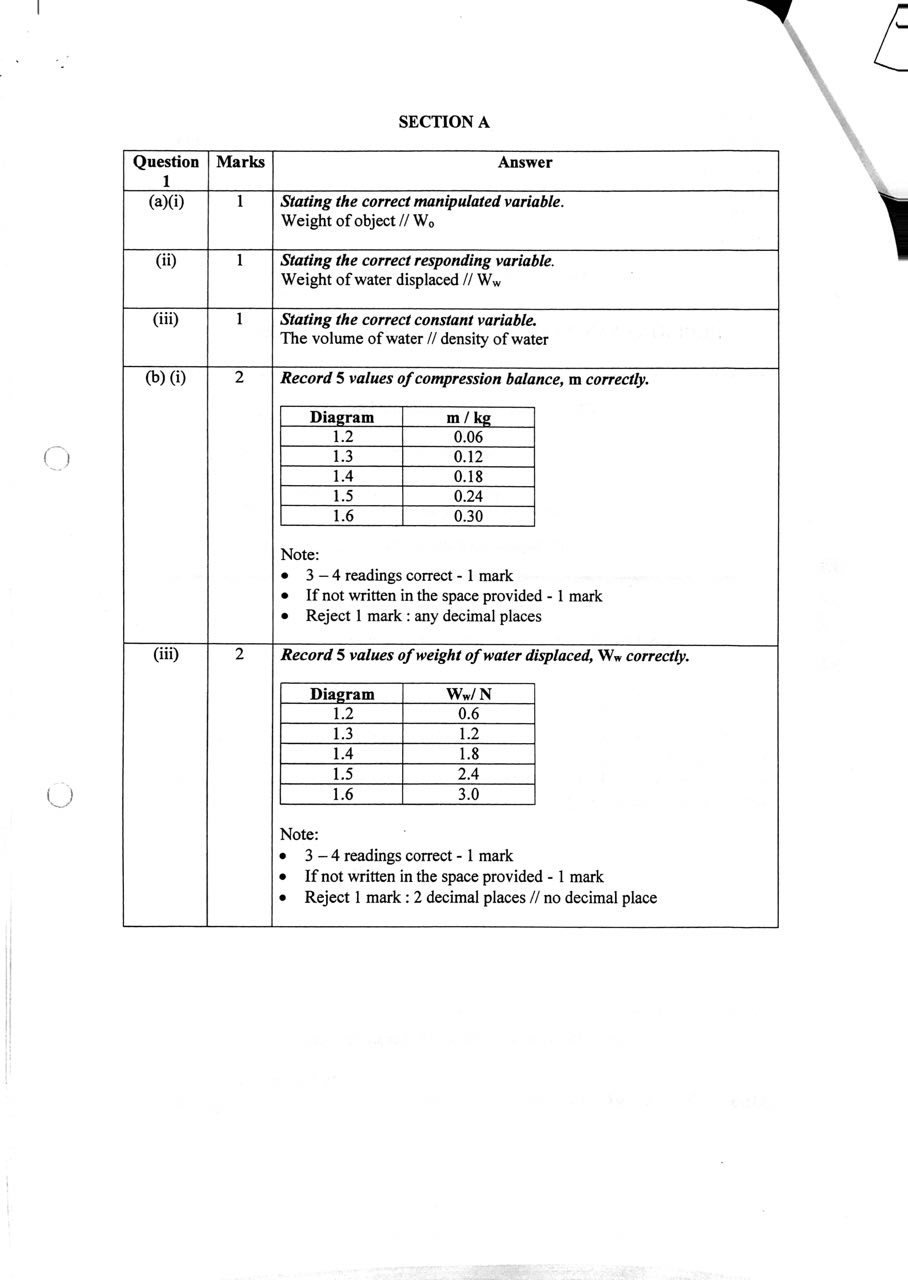 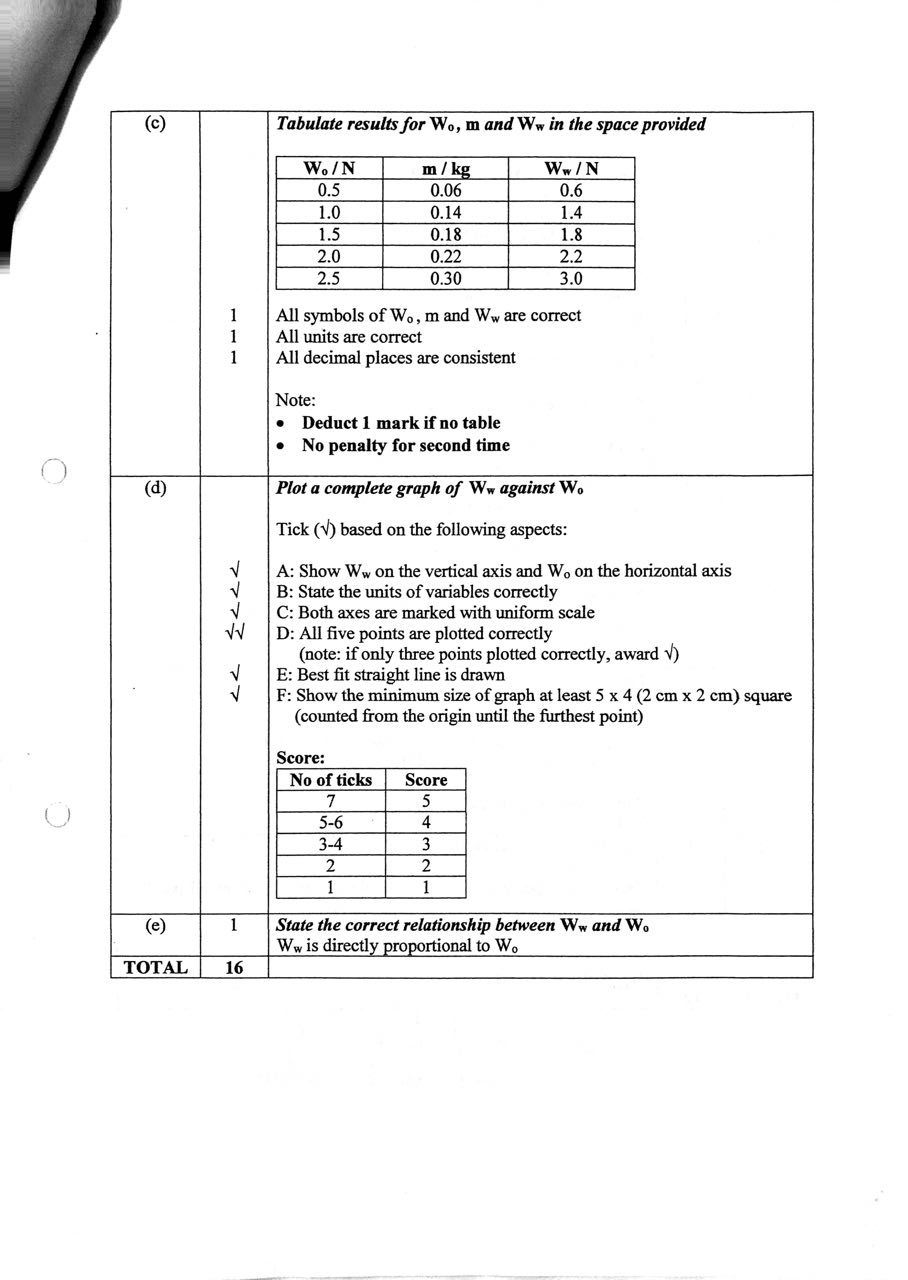 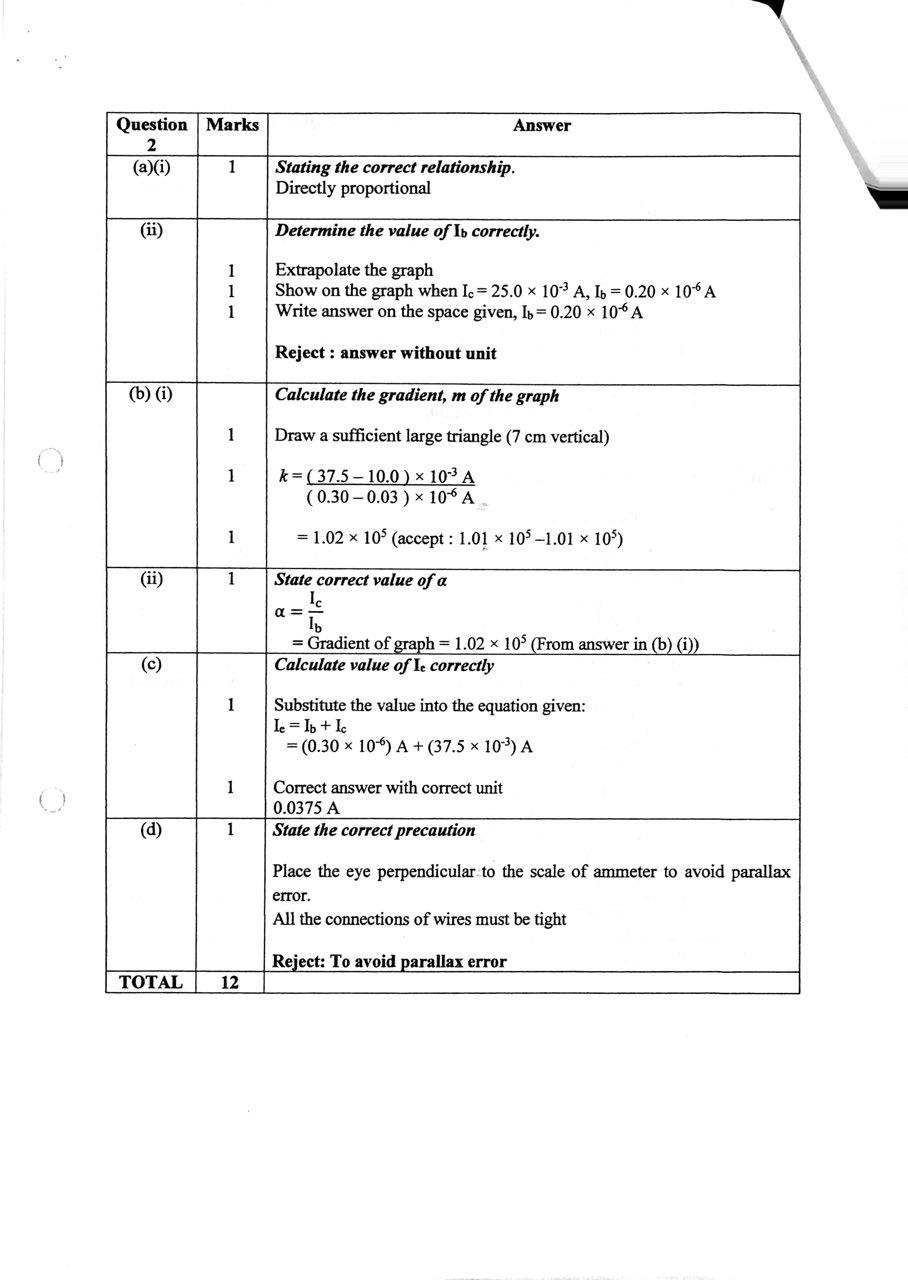 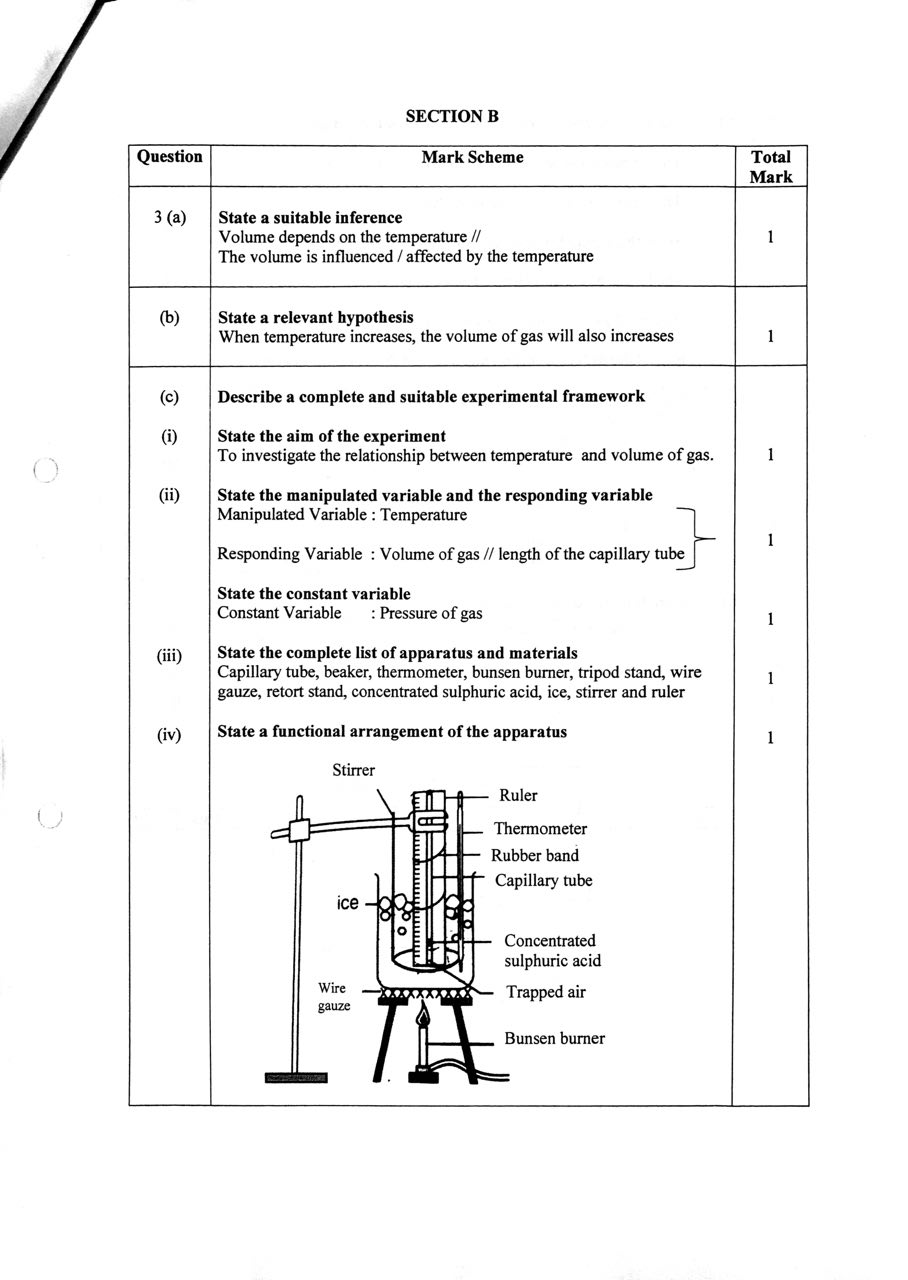 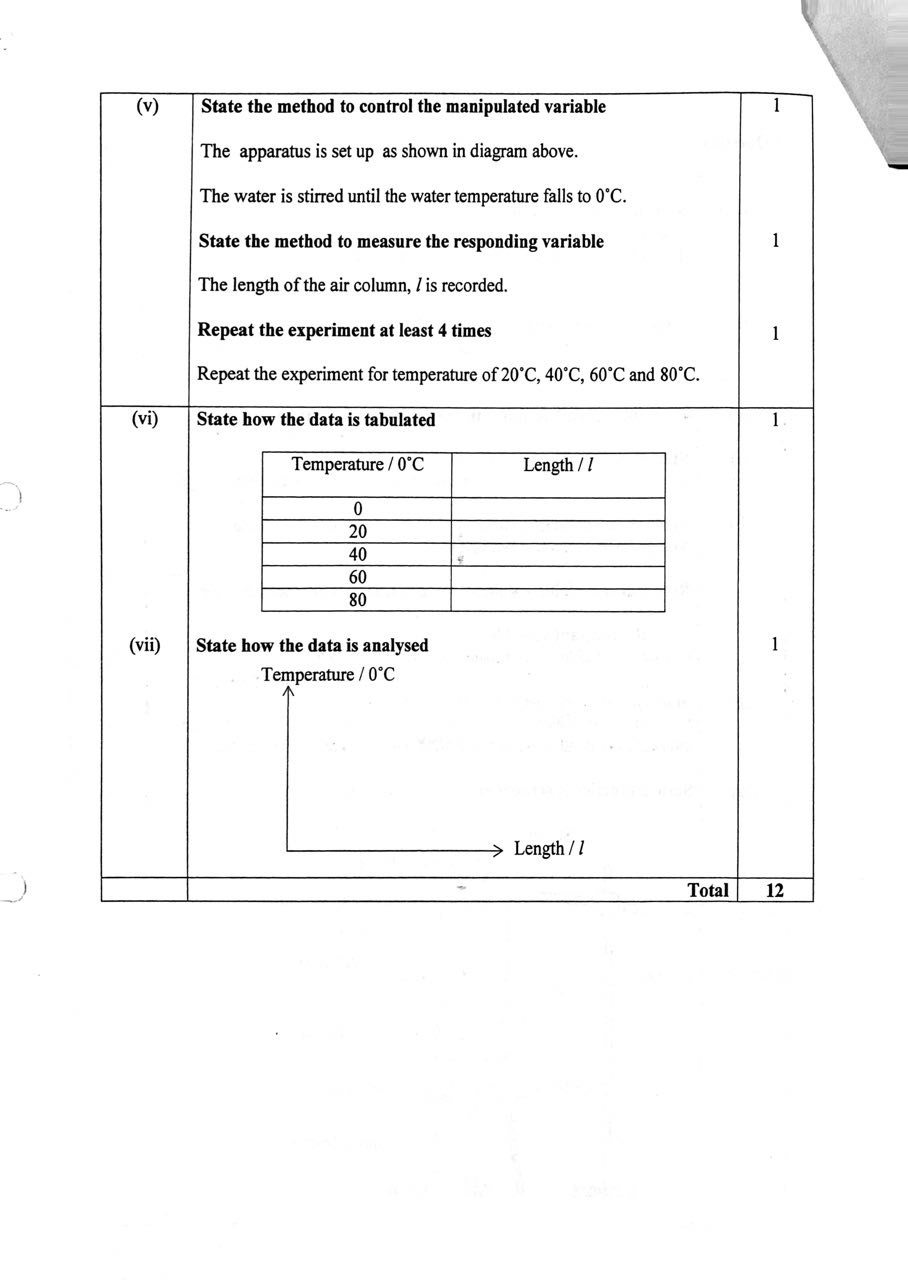 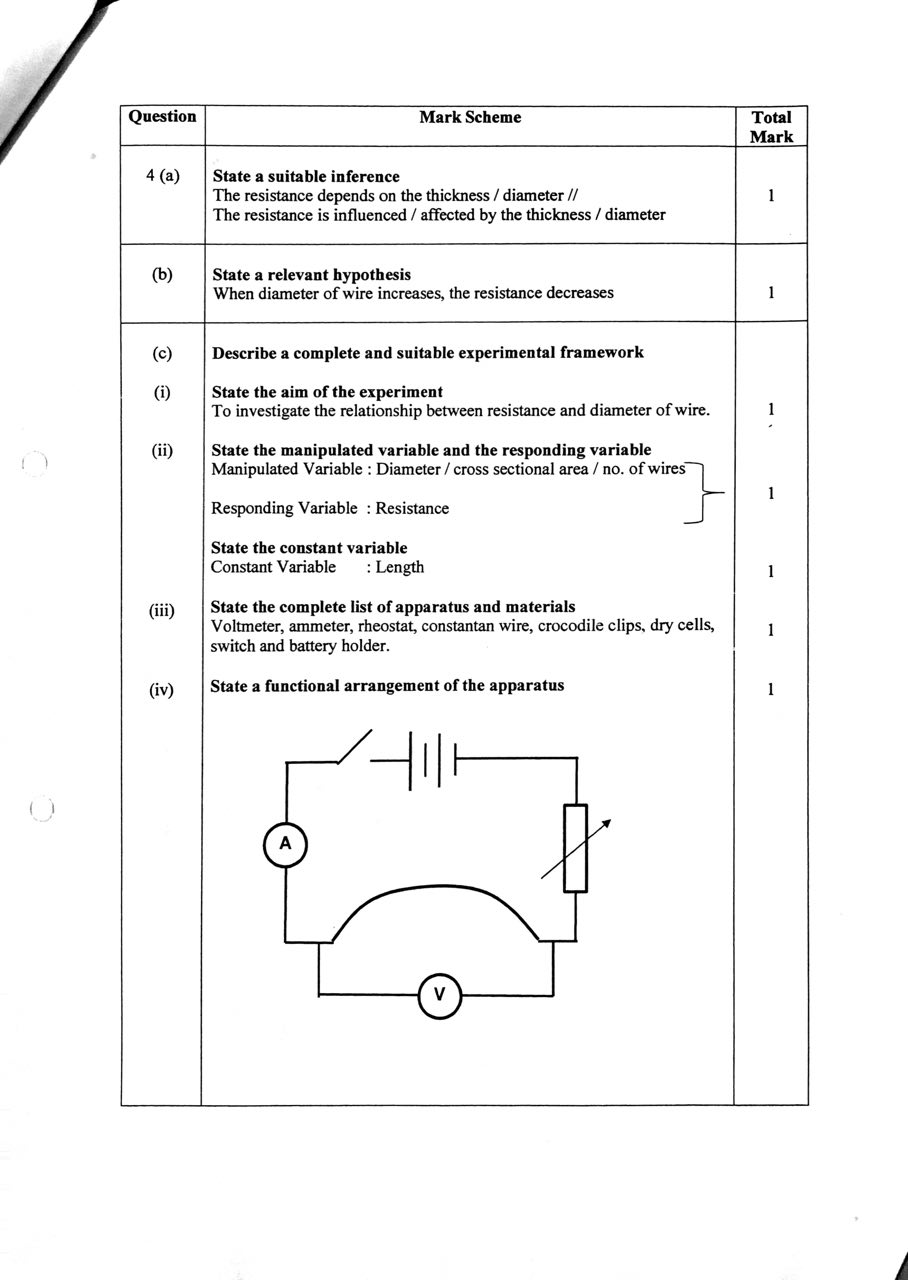 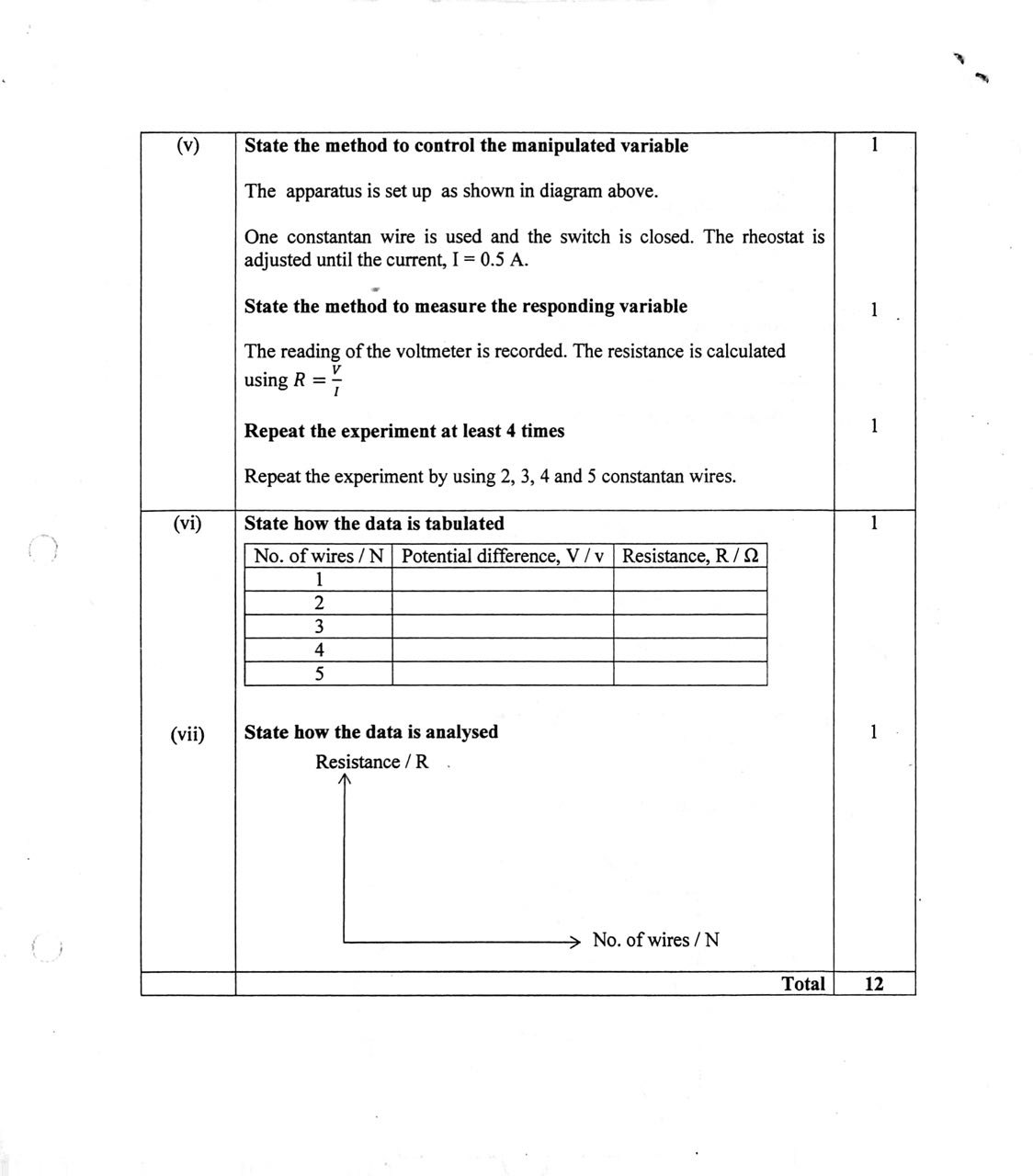 